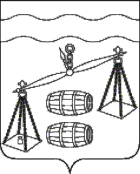 муниципальный район"Сухиничский район" Калужская областьрайонная думаРЕШЕНИЕ     От 30.04.2021                                                                                №  93О внесении изменений в решение Районной Думы МР «Сухиничский район» от 24.12.2019    № 490  «Об утверждении Порядка предоставления гарантий осуществления деятельности депутата Районной Думы муниципальногорайона «Сухиничский район», главы муниципального района «Сухиничский район»       На основании Федерального закона от 06.10.2003 № 131-ФЗ "Об общих принципах организации местного самоуправления в Российской Федерации", Закона Калужской области от 09.03.2010 № 648-ОЗ "О гарантиях осуществления полномочий депутата представительного органа муниципального образования, члена выборного органа местного самоуправления, выборного должностного лица местного самоуправления в Калужской области", руководствуясь Уставом муниципального района «Сухиничский район», Районная Дума МР «Сухиничский район»,  РЕШИЛА:1. В Приложении к Решению Районной Думы МР «Сухиничский район» от 24.12.2019 № 490 «Об утверждении Порядка предоставления гарантий осуществления деятельности  депутата Районной Думы  муниципального района «Сухиничский район», главы муниципального района «Сухиничский район» раздел 7 исключить.2.  Настоящее Решение вступает в силу после его обнародования.3. Контроль за исполнением настоящего Решения возложить на администрацию МР «Сухиничский район» и комиссию Районной Думы по нормотворчеству (Симоненков А.П.).Глава муниципального района«Сухиничский район»                                                                      Н.А.Егоров